                        Муниципальное бюджетное общеобразовательное учреждениесредняя общеобразовательная школа  «Лицей «Бригантина»г.ЗаринскаДополнительная общеобразовательная (общеразвивающая) программа  «Химия вокруг нас»  10-11класссреднего общего образованияна  2021-2022 учебный год                               Составитель:                                                                                                      Остермиллер Тамара Викторовна,                                  учитель химии                                                             Заринск                                                                            2021                    Пояснительная записка.Курс химии 10 класса начинается с углубления и расширения знаний по современным представлениям о строении атома, природе и свойствах химической связи, по основам ко- личественных расчётов в химии, по газовым законам, по способам выражения концентра- ции растворов, т. е. по тем темам, содержание которых определено предметными требова- ниями ФГОС ООО. Такое начало курса химии в 10 классе объясняется тем, что изучение ор- ганической химии может быть успешным только в том случае, если базируется на знаниях, которые учащиеся приобрели при изучении общей и неорганической химии в 8—9 классах. Раздел «Органическая химия» в курсе 10 класса включает углублённое изучение угле- водородов, их функциональных и полифункциональных производных, кислородсодер- жащих соединений (до жиров включительно), а также аминов. Особое внимание уделяет- ся взаимному влиянию атомов в молекулах, вопросам, связанным с механизмами хими-ческих реакций, раскрывается взаимосвязь между свойствами веществ и их строением.В 11 классе учащиеся продолжают изучение органической химии, при этом внимание уделяется веществам, имеющим важное биологическое значение: углеводам, аминокисло- там и белкам, гетероциклическим соединениям и нуклеиновым кислотам. Раздел «Органи- ческая химия» завершается изучением синтетических высокомолекулярных соединений.Следующий раздел курса химии 11 класса посвящён обобщению, углублению и рас- ширению знания по общей химии. Подробно изучаются следующие вопросы общей хи- мии: основные закономерности протекания химических процессов, в том числе электро- лиз, коррозия металлов и сплавов, способы защиты от коррозии. Курс 11 класса завер- шается изучением основ неорганической химии. Рассматриваются вопросы строения и свойств неорганических веществ.Предлагаемая программа предусматривает углублённое изучение важнейших теорий и законов химии, применения полученных учащимися знаний для объяснения многообразия химических явлений. Учебный предмет «Химия» формирует представления школьников о научно обоснованных правилах и нормах использования веществ, применения лекарственных, бытовых и иных химических препаратов. Усилена прикладная направленность курса химии.Одним из основных принципов построения программы является доступность плани- руемого объёма знаний. Уделено большое внимание химическому эксперименту как ос- новному методу формирования научного мировоззрения учащихся. Подходы, заложен- ные в содержание программы курса углублённого изучения химии в 10—11 медикобио- логических классах, создают необходимые условия для системного усвоения учащимися основ науки, для обеспечения развивающего и воспитывающего воздействия обучения на личность учащегося. Формируемые знания должны стать основой системы убеждений школьника, центральным ядром его научного мировоззрения.В курсе органической химии находит отражение важнейшая идея современнойхимии	идея зависимости свойств веществ от электронного и пространственного строе-ния молекул, взаимосвязи органических и неорганических веществ различных классов. В программе нашли отражение вопросы, касающиеся механизмов химических реакций. Рассматриваются наиболее распространённые, хорошо изученные и доступные для пони- мания радикальные и ионные механизмы реакций. На примере органических соединений из различных классов рассматривается явление оптической изомерии. Большое внимание уделяется установлению генетической взаимосвязи между классами органических веществ. Задача курса химии 11 класса — выявить общие подходы к изучению неорганических и органических веществ, обобщить и углубить теоретические знания учащихся, совершен- ствовать умение решать расчётные задачи различных типов. Более глубокое понимание сути периодичности, химической связи и различных механизмов её образования, строе- ния вещества, элементов химической кинетики и термодинамики даёт возможность обоб-щённого подхода к изучению общих свойств металлов и неметаллов, их соединений.Цель  данной образовательной программы  состоит в достижении обучающимися результатов изучения предмета «Химия» на углублённом уровне в соот- ветствии с требованиями, установленными ФГОС СОО.Важно отметить, что данная примерная ОП позволяет интегрировать реализуемые здесь подходы, структуру и содержание при организации обучения химии на профильном уровне в 10—11 классах, выстроенном на базе любого из доступных учебно-методических комплексов (УМК).Данная ОП составлена на основе фундаментального ядра содержания общего обра- зования и требований к результатам СОО, представленным в ФГОС. В ней учтены основ- ные идеи и положения программы развития и формирования универсальных учебных действий (УУД) обучающихся и соблюдена преемственность с примерными программами для основного общего образования (ООО).В основу данной ОП положен принцип развивающего обучения. Программа опирает- ся на материал, изученный в 8—9 классах, поэтому некоторые темы курса рассматрива- ются повторно, но уже на более высоком теоретическом уровне. Такой подход позволяет углублять и развивать понятие о веществе и химическом процессе, закреплять пройден- ный материал в активной памяти учащихся, а также сохранять преемственность в процес- се обучения.Планируемые результаты освоения учебного предмета химииЛичностные результатыОбучающийся получит возможность для формирования следующих личностных УУД:осознавать свою гражданскую идентичность, патриотизм, уважение к своему наро- ду, ответственность перед Родиной, гордость за неё;-осознанно формировать и отстаивать свою гражданскую позицию как активного иответственного члена российского общества;                   -формировать своё мировоззрение, соответствующее современному уровню разви тия науки и общественной практики;непрерывно развивать в себе готовность и способность к самостоятельной, творческой и ответственной деятельности;-сотрудничать со сверстниками и взрослыми в образовательной, общественно полезной, учебно-исследовательской и проектной деятельности;-формировать сознательное отношение к непрерывному образованию как условиюуспешной профессиональной и общественной деятельности;-осуществлять осознанный выбор будущей профессии и возможностей реализациисобственных жизненных планов;-формировать экологическое мышление, приобрести опыт эколого-направленной деятельности.Метапредметные результатыРегулятивныеОбучающийся получит возможность для формирования следующих регулятивных УУД:выявлять и формулировать учебную проблему;определять цели деятельности и составлять её план, контролировать и корректиро- вать деятельность;выбирать успешные стратегии в различных ситуациях; осознавать причины своегоуспеха или неуспеха, находить способы выхода из ситуации неуспеха;продуктивно общаться и взаимодействовать в процессе совместной деятельности, учитывать позиции других участников деятельности, эффективно разрешать конфликты.ПознавательныеОбучающийся получит возможность для формирования следующих познаватель- ных УУД:осуществлять поиск различных алгоритмов решения практических задач,применять различные методы познания;осуществлять самостоятельную информационно-познавательную деятельность, включая умение ориентироваться в различных источниках информации, критиче- ски оценивать и интерпретировать информацию, получаемую из различных источ- ников;использовать средства информационных и коммуникационных технологий (ИКТ) в решении когнитивных, коммуникативных и организационных задач с соблюдением требований безопасности;строить логические рассуждения, формулировать умозаключения на основе выявленных причинно-следственных связей;создавать модели изучаемых объектов, выделять в них существенные характеристики, преобразовывать модели;преобразовывать информацию из одного вида в другой; выбирать удобную формуфиксации и представления информации;владеть методами познавательной рефлексии как осознания совершаемых дей- ствий и мыслительных процессов, их результатов и оснований, границ своего зна- ния и незнания, новых познавательных задач и средств их достижения.Предметные результатыОбучающийся научится:исследовать свойства неорганических и органических веществ, объяснять законо- мерности протекания химических реакций, прогнозировать возможность их осу- ществления;выдвигать гипотезы на основе знаний о составе, строении вещества и основных хи- мических законах, проверять их экспериментально, формулируя цель исследования;владеть методами самостоятельного планирования и проведения химических экс- периментов с соблюдением правил безопасной работы с веществами и лабораторным оборудованием;описывать, анализировать и оценивать достоверность полученного результата;прогнозировать, анализировать и оценивать с позиций экологической безопасности последствия бытовой и производственной деятельности человека, связанной с переработкой веществ.Обучающийся получит возможность научиться:самостоятельно формировать систему собственных знаний об общих химическихзакономерностях, законах, теориях;прогнозировать свойства веществ на основе их строения;использовать полученные знания в быту;понимать и объяснять роль химических процессов, протекающих в природе;планировать и осуществлять учебные химические эксперименты.Тематическое планирование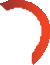 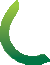 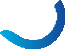 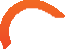 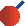 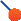 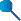 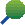 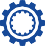 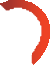 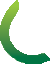 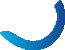 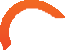 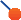 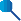 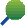 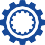 ПродолжениеПродолжениеПродолжениеПродолжениеРассмотрена на МО учителей естественно – научного циклаПротокол №  1от « 27 » августа 2021 г.  СогласованаЗаместитель директора по УВР МБОУ СОШ «Лицей «Бригантина»Протокол № 1 «30» августа 2021 г.УтвержденаПриказ № 193от «30» августа 2021 г.№ п/пТемаСодержаниеЦелевая установка урокаКол-во часовПланируемые результатыИспользование оборудования1. Методы научного познания1. Методы научного познания1. Методы научного познания1. Методы научного познания1. Методы научного познания1. Методы научного познания1. Методы научного познания1.Химическое по- знание и его ме- тоды. Экспери- мент — ведущий метод научного познания окружа- ющего мираЛабораторный опыт«Экспериментальная про- верка гипотезы. Опреде- ление содержания карбо- ната кальция в различных объектах»Знать методы научного познания.Понимать взаимосвязь методов научного позна- ния.Уметь различать теорети- ческие и эксперименталь- ные методы исследова- ния1Уметь формулировать гипо- тезу, разрабатывать план её экспериментальной провер- ки.Уметь интерпретировать ре- зультаты экспериментально- го исследования, формули- ровать выводыЛабораторные весы, нагрева- тельная плитка2.Качественное определение углерода, водоро- да и хлора в орга- нических веще- ствахПрактическое занятие«Определение качествен- ного состава органиче- ского вещества»Уметь различать теорети- ческие и эксперименталь- ные методы исследова- ния.Уметь реализовывать план экспериментальной проверки гипотезы, ин- терпретировать результа- ты экспериментального исследования1Уметь экспериментально доказывать элементный со- став исследуемого вещества на основании качественных реакцийДатчик темпера- туры термопар- ный, спиртовка2. Органическая химия2. Органическая химия2. Органическая химия2. Органическая химия2. Органическая химия2. Органическая химия2. Органическая химия3.Получение этиле- на и изучение его свойствЛабораторный опыт«Взаимодействие этилена с раствором пермангана- та калия»Знать свойства этилена. Выявлять учебную про- блему, предлагать её воз- можное объяснение, про верять выдвинутое пред- положение эксперимен- тально1Уметь получать этилен деги- дратацией этанола, экспе- риментально доказывать принадлежность этилена к непредельным соединениямДатчик рН, спир- товка4.Получение ацети- лена и изучение его свойствЛабораторный опыт«Взаимодействие ацети- лена с раствором пер- манганата калия»Знать свойства ацетилена1Уметь получать ацетилен карбидным способом, экс- периментально доказывать принадлежность ацетилена к непредельным соединени- ямДатчик рН5.Исследование физических свой- ства спиртовОпыт «Сравнение темпе- ратуры кипения одно- атомных спиртов».Опыт «Сравнение темпе- ратур кипения изоме- ров».Опыт «Изучение испаре- ния органических ве- ществ»Знать физические свой- ства предельных одноа- томных спиртов.Уметь выявлять и объяс- нять зависимость свойств спиртов от их химическо- го строения1Научиться определять тем- пературы кипения спиртов, принадлежащих к одному гомологическому ряду.Объяснять зависимость тем- пературы кипения спиртов от числа атомов углерода в молекуле, от строения угле- родного скелета для изоме- ров.Объяснять изменение тем- пературы при испарении спирта, эфира и жидкого алканаДатчики темпе- ратуры (термо- резисторный и термопарный), баня комбини- рованная лабо- раторная6.Получение альде- гидовЛабораторный опыт «Те- пловой эффект реакции окисления этанола»Знать способы получения альдегидов1Научиться определять те- пловой эффект реакции окисления этанола кисло- родом воздухаПрибор для окисления спир- та над медным катализатором, высокотемпера- турный датчик (термопара)7.Химические свой- ства фенолаЛабораторный опыт«Влияние нитрогрупп на кислотные свойства фе- нола»Знать химические свой- ства фенола. Уметь срав- нивать кислотные свой- ства спиртов, фенолов и их производных1Научиться эксперименталь- но сравнивать кислотные свойства веществ и объяс- нять наблюдаемые разли- чияДатчик рН№ п/пТемаСодержаниеЦелевая установка урокаКол-во часовПланируемые результатыИспользование оборудования8.Физические свой- ства карбоновых кислотЛабораторный опыт«Сравнение температур плавления цис- и транс- изомеров».Лабораторный опыт«Определение температу- ры плавления стеарино- вой и пальмитиновой кис- лот»Знать физические свой- ства карбоновых кислот. Объяснять зависимость температур плавления карбоновых кислот от их химического строения1Научиться эксперименталь- но сравнивать температуры плавления карбоновых кис- лот и объяснять наблюдае- мые различия. Определить температуры плавления сте- ариновой и пальмитиновой кислот; установить, можно ли использовать данный по- казатель (температуру плав- ления) для идентификации этих кислотДатчик темпера- туры (терморе- зисторный)9.Химические свой- ства карбоновых кислотЛабораторный опыт«Определение электро- проводности и pH раство- ра уксусной кислоты».Лабораторный опыт «Из- учение силы однооснов- ных карбоновых кислот»Знать химические свой- ства карбоновых кислот. Объяснять зависимость кислотных свойств карбо- новых кислот от их хими- ческого строения1Интерпретировать результа- ты измерений рН и электро- проводности растворов, де- лать выводы о силе иссле- дуемых электролитов, в частности о силе карбоно- вых кислотДатчик рН, дат- чик электропро- водности10.Отдельные пред- ставители карбо- новых кислотЛабораторный опыт«Распознавание раство- ров органических кис- лот»Знать свойства отдельных представителей карбоно- вых кислот. Объяснять зависимость их свойств от химического строения1Измерить рН выданных рас- творов органических кис- лот, на основании получен- ных результатов идентифи- цировать бензойную, салициловую и щавелевую кислотыДатчик рН11.Свойства слож- ных эфировЛабораторный опыт «Ще- лочной гидролиз этила- цетата»Знать свойства сложных эфиров. Объяснять на- правленность реакций ги- дролиза сложных эфиров1Получить эксперименталь- ные данные о зависимости рН раствора щелочи от вре- мени в процессе гидролизаДатчик рНв кислой и щелочной сре- дахсложного эфира. Объяснить полученные результаты12.Свойства пре- дельных аминовЛабораторный опыт«Сравнение основных свойств аммиака и мети- ламина»Знать свойства предель- ных аминов. Уметь срав- нивать свойства аминов со свойствами аммиака1Изучить основные свойства предельных аминов. Уметь объяснять результаты изме- рения рН растворов аммиа- ка и предельных аминовДатчик рН13.Свойства арома- тических аминовЛабораторный опыт «Из- учение основных свойств анилина»Знать свойства аромати- ческих аминов. Уметь сравнивать свойства аро- матических и предельных аминов со свойствами аммиака1Изучить основные свойства анилина. Уметь объяснять результаты измерения рН растворов солей аммония, предельных и ароматиче- ских аминовДатчик рН14.Свойства амино- кислотЛабораторный опыт«Определение среды растворов аминокислот». Лабораторный опыт«Кислотные свойства аминокислот»Знать свойства аминокис- лот. Уметь объяснять за- висимость свойств ами- нокислот от их строения1Экспериментально опреде- лить рН растворов амино- кислот. Исследовать взаи- модействие a-аминокислот с соединениями меди и цин- ка. На основании получен- ных экспериментальных данных установить зависи- мости кислотно-основных свойств аминокислот от их химического строенияДатчик рН, дат- чик электропро- водности15.Исследование свойств пластмассЛабораторный опыт«Определение темпера- тур размягчения полиме- ров»Знать состав, строение и свойства синтетических полимеров1Научиться эксперименталь- но определять количествен- ные характеристики поли- меров, характеризующих их эксплуатационные свойства, в частности температуры размягченияДатчик темпера- туры (термопар- ный)№ п/пТемаСодержаниеЦелевая установка урокаКол-во часовПланируемые результатыИспользование оборудования3. Общая химия3. Общая химия3. Общая химия3. Общая химия3. Общая химия3. Общая химия3. Общая химия16.Зависимость ско- рости реакции от концентрации реа- гирующих веществЭкспериментальное опре- деление порядков скоро- сти химической реакцииЗнать зависимость скоро- сти реакции от концен- трации реагирующих ве- ществ1Уметь получать кинетиче- ские данные и интерпрети- ровать их для определения порядков скорости реакцииМагнитная ме- шалка17.Зависимость ско- рости реакции от температурыЭкспериментальное опре- деление температурного коэффициента скорости реакции (коэффициента Вант-Гоффа) и энергии активацииЗнать зависимость скоро- сти реакции от температу- ры. Уметь применять эм- пирическое правилоВант-Гоффа и уравнение Аррениуса для определе- ния скорости химической реакции при различной температуре1Уметь получать кинетиче- ские данные и интерпрети- ровать их для расчёта коэф- фициента Вант-Гоффа и энергии активацииТерморезистор- ный датчик тем- пературы, маг- нитная мешалка, баня комбини- рованная лабо- раторная18.Растворение как физико-химиче- ский процессЛабораторный опыт «Те- пловой эффект растворе- ния веществ в воде»Знать, какие процессы протекают при растворе- нии веществ.Уметь объяснять тепло- вые эффекты, сопрово- ждающие растворение веществ1Уметь экспериментально определить тепловой эф- фект растворения неорга- нических веществ: серной кислоты, гидроксида натрия и нитрата аммонияТерморезистор- ный датчик тем- пературы19.Растворы, раство- римостьЛабораторный опыт «Из- учение зависимости рас- творимости вещества от температуры»Уметь использовать поня- тие «растворимость» для определения насыщен- ных и ненасыщенных растворов. Уметь объяс- нять влияние различных факторов на раствори- мость веществ1Уметь экспериментально определять зависимость растворимости неорганиче- ских веществ от температу- рыТерморезистор- ный датчик тем- пературы, элек- троплитка из комплекта ком- бинированной лабораторной бани20.Фотоколориме- трическое опре- деление концен- трации раство- ренного веществаЭкспериментальное опре- деление концентрации ионов меди в выданном раствореПовторить и обобщить знания о растворах, спо- собах выражения их со- става, молярной концен- трации растворённого ве- щества1Уметь определять концен- трацию окрашенных ионов фотоколориметрическим методомДатчики оптиче- ской плотности 525 нм и 470 нм, спектрофото- метр, весы лабо- раторные, бю- ретка, автомати- ческая микропипетка переменного объёма на 100 – 1000 мкл21.Кристаллогидра- тыЛабораторный опыт«Определение теплового эффекта образования кристаллогидратов из безводных солей»Знать свойства кристал- логидратов, особенности их образования1Научиться определять те- пловой эффект реакции об- разования кристаллогидра- тов из безводных солейТерморезистор- ный датчик тем- пературы, маг- нитная мешалка, лабораторные весы22.Процесс электро- литической диссо- циацииЛабораторный опыт «За- висимость электропро- водности раствора от растворителя»Уметь объяснять физико- химические основы про- цессов, протекающих при диссоциации электроли- тов1Определить изменение электропроводности при растворении газообразного хлороводорода в различ- ных растворителях, интер- претировать полученные результатыДатчик электро- проводности23.Степень электро- литической диссо- циации. Сильные и слабые электро- литыЛабораторный опыт«Сильные и слабые элек- тролиты»Развить представления о степени электролитиче- ской диссоциации. Повто- рить и обобщить знания о сильных и слабых элек- тролитах1На основании эксперимен- тального измерения элек- тропроводности растворов определить, являются ли выданные вещества сильны- ми или слабыми электроли- тамиДатчик электро- проводности№ п/пТемаСодержаниеЦелевая установка урокаКол-во часовПланируемые результатыИспользование оборудования24.Ионное произве- дение воды. Во- дородный показа- тель раствора pHЛабораторный опыт «За- висимость концентраций ионов водорода от степе- ни разбавления сильного и слабого электролита»Знать понятие «ионное произведение воды». Уметь объяснять влияние различных факторов на водородный показатель раствора1Уметь сравнивать и объяс- нять зависимость рН рас- твора от концентрации сла- бой и сильной кислотДатчик рН25.Кондуктометриче- ское и потенцио- метрическое тит- рованиеЭкспериментальное опре- деление концентрации ионов меди в выданном раствореПовторить и обобщить знания об электролитах, электролитической дис- социации, реакциях ион- ного обмена, водородном показателе2Уметь определять концен- трацию слабых кислот в окрашенных растворах ме- тодами кондуктометриче- ского и потенциометриче- ского титрованияДатчик рН, дат- чик электропро- водности, маг- нитная мешалка, бюретка, авто- матическая ми- кропипетка пе- ременного объ- ёма на 100–1000 мкл26.Кондуктометриче- ский метод опре- деления концен- трации веществаЛабораторный опыт«Прямое кондуктометри- ческое определение кон- центрации соли в раство- ре»Повторить и обобщить знания о физико-химиче- ских основах процессов, протекающих при диссо- циации электролитов1Применить метод прямой кондуктометрии для опре- деления концентрации хло- рида натрия в водном рас- твореДатчик электро- проводности27.Коллоидные рас- творыЛабораторный опыт «Оп- тические свойства колло- идных растворов» Теоретическое введениеЗнать понятие «коллоид- ные растворы». Знать свойства коллоидных растворов. Уметь сравни- вать свойства коллоид- ных и истинных раство- ров, коллоидных раство- ров и грубодисперсных систем1Исследовать оптические свойства коллоидных рас- творов. Уметь объяснять на- блюдаемое светорассеива- ние, эффект Фарадея—Тин- даляТурбидиметр (датчик оптиче- ской мутности)28.Коагуляция. Коа- гулирующее дей- ствие электроли- товЛабораторный опыт «Ко- агулирующее действие различных ионов»Знать понятие «коагуля- ция».Повторить и обобщить знания о дисперсных си- стемах, коллоидных рас- творах, их агрегативной устойчивости1Изучить коагулирующее действие различных ионов на гидрозоль гидроксида железа (III)Турбидиметр (датчик оптиче- ской мутности), электрическая плитка (из ком- плекта лабора- торной бани), бюретки29.Окислительно- восстановитель- ные реакцииЛабораторный опыт «Из- менение рН в ходе окис- лительно-восстановитель- ных реакций»Повторить и обобщить зна- ния об окислительно-вос- становительных реакциях, важнейших окислителях и восстановителях. Уметь предсказывать состав про- дуктов окислительно-вос- становительных реакций1На основании анализа из- менения рН установить на- правленность протекания изучаемых окислительно- восстановительных процес- совДатчик рН30.Химические ис- точники тока. Ак- кумуляторыЛабораторный опыт «Ра- бота свинцового аккуму- лятора»Знать принципы работы химических источников тока. Уметь объяснять процессы, протекающие при зарядке и разрядке аккумуляторов1Изучить процесс работы свинцового аккумулятора, понимать, какие реакции протекают при его зарядке и разрядкеДатчик напряже- ния, источник питания лабора- торный4. Неорганическая химия4. Неорганическая химия4. Неорганическая химия4. Неорганическая химия4. Неорганическая химия4. Неорганическая химия4. Неорганическая химия31.Галогеноводоро- ды. Соли галоге- новодородных кислотЛабораторный опыт«Сравнительное опреде- ление растворимости га- логенидов серебра»Повторить и обобщить знания о галогеноводо- родах, о солях галогено- водородных кислот1Провести кондуктометриче- ские измерения и на основа- нии полученных данных срав- нить растворимость хлорида, бромида и йодида серебраДатчик электро- проводности, магнитная ме- шалка32.Серная кислота и её солиЛабораторный опыт«Взаимодействие гидро- ксида бария с серной кислотой»Повторить и обобщить знания о свойствах сер- ной кислоты, её солях1Исследовать особенности протекания реакции нейтра- лизации между растворами серной кислоты и раствора- ми гидроксида барияДатчик электро- проводности, магнитная ме- шалка, бюретка№ п/пТемаСодержаниеЦелевая установка урокаКол-во часовПланируемые результатыИспользование оборудования33.Железо, его свой- стваЛабораторный опыт«Окисление железа во влажном воздухе»Повторить и обобщить знания о свойствах желе- за1Исследовать процесс элек- трохимической коррозии железа на воздухеДатчик давле- ния, датчик кис- лорода5. Роль химии в жизни человека5. Роль химии в жизни человека5. Роль химии в жизни человека5. Роль химии в жизни человека5. Роль химии в жизни человека5. Роль химии в жизни человека5. Роль химии в жизни человека34.Химия в повсед- невной жизни. Моющие и чистя- щие средстваЛабораторный опыт «Ис- следование растворов хозяйственного и туалет- ного мыла, синтетических моющих средств»Повторить и обобщить знания о свойствах по- верхностно-активных ве- ществ (ПАВ). Уметь объ- яснять моющее действие ПАВ1На основании анализа ре- зультатов измерения рН растворов различных мою- щих средств сделать вывод об их эксплуатационных свойствахДатчик рН